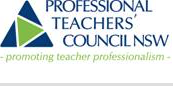 Stage 6 Marking and Assessment WorkshopDate- Friday April 6 2018  
Time - 8.45am – 4pm
Place- Australian Catholic University, (ACU) StrathfieldNote: The University is easily accessible by train to Strathfield station. As you come out of the station onto ALBERT ST, it is about 1.2 kms - a straight walk along Albert St directly to the ACU campus. 
There is a University shuttle bus every 10 minutes between the station and the University.Parking is available on the campus by entering the main gate at 25A BARKER Rd Strathfield.
See MAPS attachedWHAT? WHO? WHY?This workshop is to help teachers who have had no HSC marking experience or are new to Stage 6 French teaching. The aim is to understand how to apply the NESA marking criteria to assessment tasks and learn more about the new assessment requirements for Y11 2018 and Yr 12 2019This workshop is also designed for Highly Accomplished teachers or Head of Departments who want to lead moderation activities and guide accurate double marking in their department.The workshops are presented by experienced HSC markers and senior markers. Participants will also be able to put into practice what they learn by bringing along some work samples from their schools. Some of the workshops will also discuss how to create valid, meaningful assessment tasks using the criteria and outcomes of the syllabus. There will be workshops for each HSC level: BEGINNERS / CONTINUERS/ EXTENSION/ Year 11 assessment See attached programme below.The workshop is available to all NAFT members and is endorsed for 7 hours of Highly Accomplished Teacher accreditation under NESA. Of course proficient teachers can attend too and get these hours.The cost is $110.00 and a certificate of attendance and registration with NESA will follow after the event.Morning tea and lunch are provided (please email us at president@naft.org.au) with any dietary requirements. Vegetarian options/ gluten free will be catered for)To attend, - register on the NAFT website: www.naft.org.au Upcoming EVENTS Stage 6 Marking and Assessment Workshop:Closing date for registration is - Friday 30 March 2018 ? Remember: Please bring student work samples on a USB (with student and school names blanked out) to do some shared marking practice in the afternoon workshops.NOTE: This workshop is on a FRIDAY. With NESA accreditation, it should be approved and supported by schools for Professional Learning attendance.Programme SEE MAPS BELOW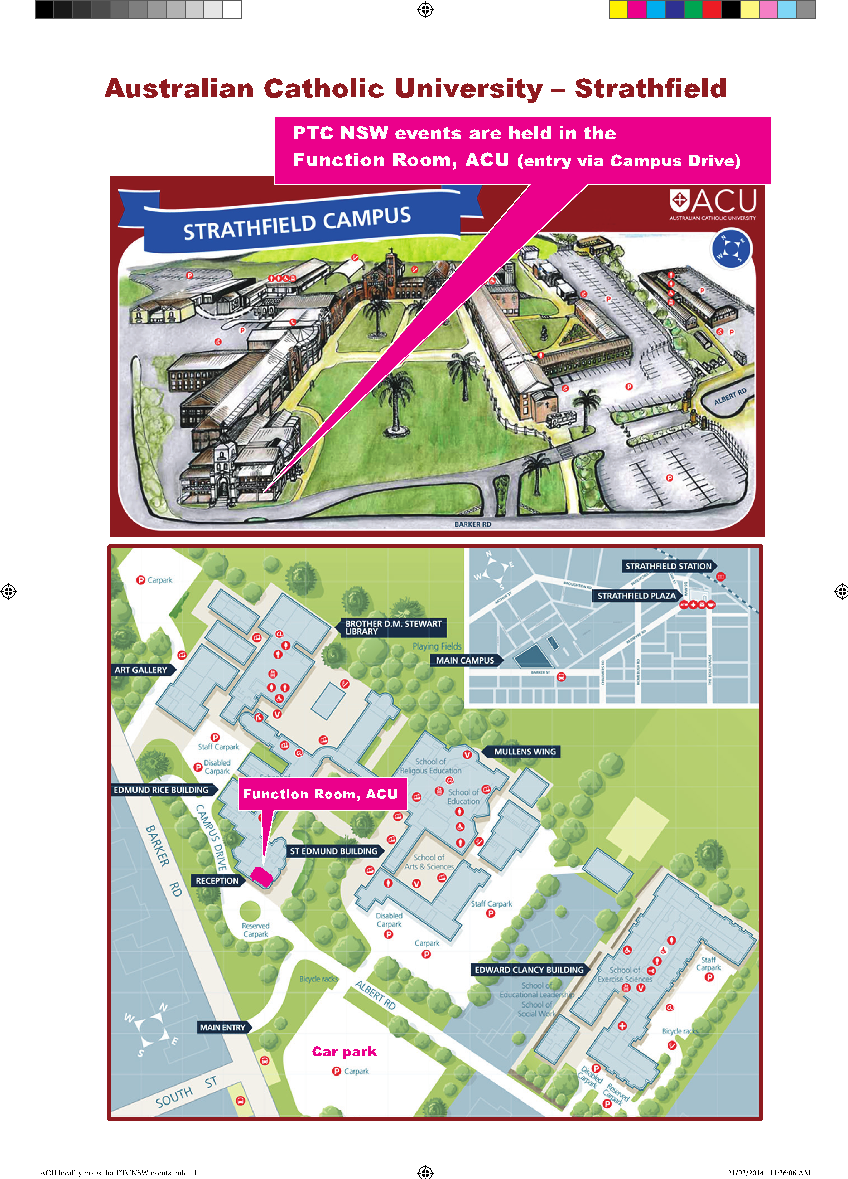 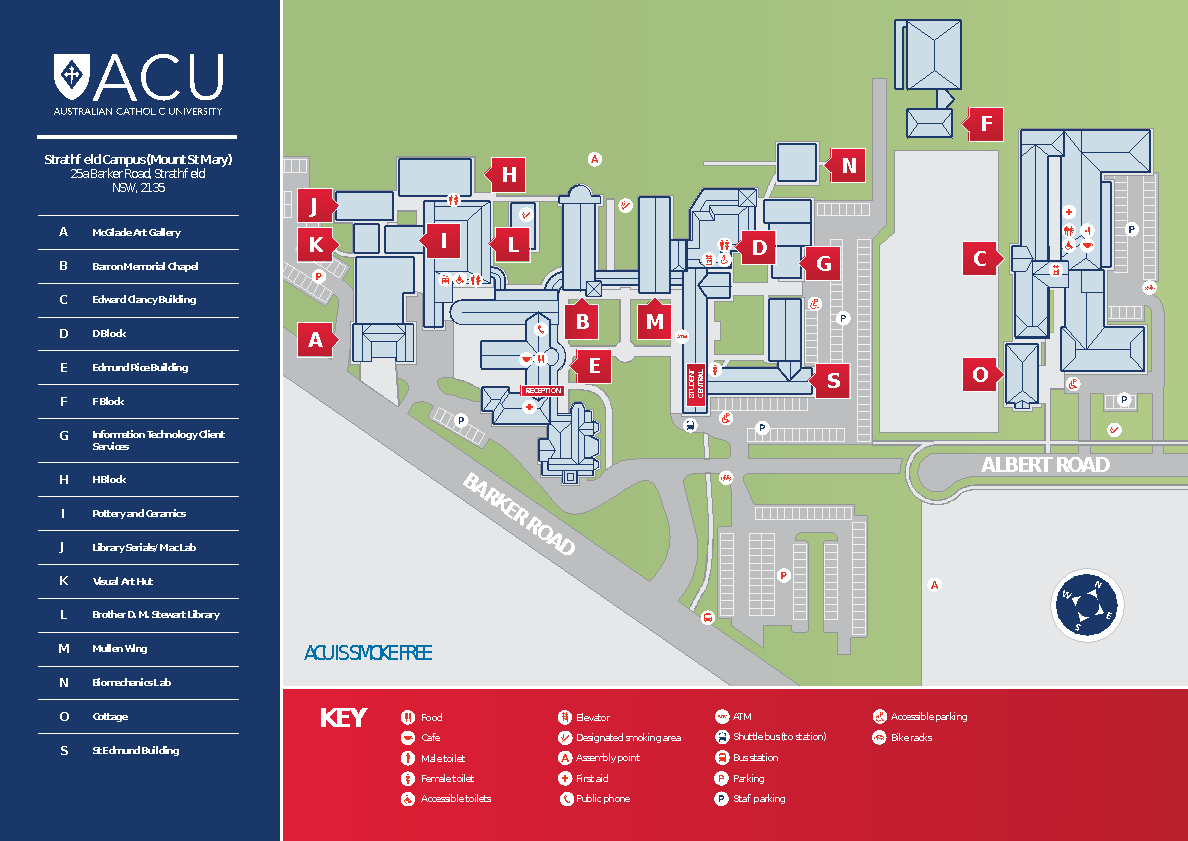 8.45- 9.00 Sign-on and coffeeCONTINUERSBEGINNERS 9.05- 10amPlease Note: ALL presentation times are indicative onlyAnnabel GassmannSPEAKINGJennifer FREIXASAll Beginners tasksuntil 10h1510h – 10h30 = PAUSE CAFE10h – 10h30 = PAUSE CAFE10h – 10h30 = PAUSE CAFE10h – 10h30 = PAUSE CAFE10.35-11.15amMarion RosenR&RA Annabel Gassmann R&RBJENNIFER FREIXASBeginners presentation continues11.15- 12pmWRITING In FRENCH: Annabel Gassmann 5 marksRoss Millar 10 marksJENNIFER FREIXASBeginners presentations continues12-12.30 New NESA  requirements for Yr 11 ContinuersAnnick Lombard TBC12h30- 1.15pm = PAUSE DEJEUNER  12h30- 1.15pm = PAUSE DEJEUNER  12h30- 1.15pm = PAUSE DEJEUNER  12h30- 1.15pm = PAUSE DEJEUNER  1.15pm – 3.45pmPlease Note: ALL presentation times are indicative only      Marking practice & assessment setting for Continuers and Beginners and Yr 11 Continuers.Presentations marking practice & assessment setting for ExtensionCONTINUERSPractice workshops lead by presenters with USB materials supplied by participantsParticipants can move between Continuers and Extension sessionsBEGINNERSPractice workshops lead by presenter with USB materials supplied by participants.Participants can move between Continuers and Beginners Sessions EXTENSION1:00pm- 3:00pm1.Annabelle MalmouxSPEAKING 25/30 minutes2.Karen DownesPART A analysis25/30 minutes3.Muriel ThoumelouPart B Response in French to text.25/30 minutes4. Muriel Thoumelou/all General Issues writing -25/30 minutes. +/- 2:50pm-3:45pm Practice marking of tasks supplied by Participants on USB  3h45- 4pm   FEEDBACK Sheets & remerciements  3h45- 4pm   FEEDBACK Sheets & remerciements  3h45- 4pm   FEEDBACK Sheets & remerciements  3h45- 4pm   FEEDBACK Sheets & remerciements